LISTA PRESTATORILOR DE SERVICII FUNERARE AUTORIZATI DE CATRE D.S.P.J. TIMISData actualizarii: 08.04.2024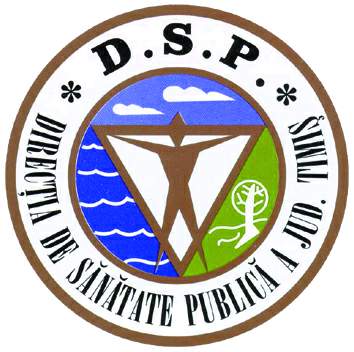 MINISTERUL SĂNĂTĂŢIIDIRECŢIA DE SĂNĂTATE PUBLICĂ JUDEŢEANĂ TIMIŞ STR.LENAU NR. 10,    TIMISOARA    300029Tel. 0256/494680 Fax. 0256/494667Cod fiscal 11292024; Nr. operator de date cu caracter personal 34022e-mail dspj.timis@dsptimis.roNr. crt.DENUMIRE PRESTATORSEDIU SOCIALNr. A.S.F.Punct de lucru autorizatActivitati autorizateObs.1.SC Casa Funerara Octavian si Adi SRLMun. Lugoj, str Fagetului, nr. 57, jud. Timis23.613/377/R/16.03.2018Mun. Lugoj, str. Hezerisuluiincinta cimitirului/capelaActivitati de pompe funebre si similare (cod CAEN 9603)2.SC DENISALEX SRLMun. Timisoara, str. Gheorghe Baritiu, nr. 26A, jud. Timis7.528/168/C/08.05.2018Loc. Giarmata, nr. 20, jud. TimisActivitati de pompe funebre si similare (cod CAEN 9603)3.SC DENISALEX SRLMun. Timisoara, str. Gheorghe Baritiu, nr. 26A, jud. Timis7.529/169/C/08.05.2018Mun. Timisoara, str. Calea Lipovei, nr. 5, jud. TimisActivitati de pompe funebre si similare (cod CAEN 9603)4.SC G.O.D. COMPANY SRLMun. Timisoara, str. Intr. Lugojului, nr. 8, jud. Timis11.010/205/R/17.07.2018Loc. Sacalaz, nr. 321, jud. TimisActivitati de pompe funebre si similare (cod CAEN 9603)5.SC OBELISC SRLMun. Timisoara, str. Simion Barnutiu, nr. 11A, jud. Timis11.299/209/R/17.07.2018Mun. Timisoara, str. Spl. Morarilor/ str.Iuliu Grozescu, nr. 16, jud. TimisActivitati de pompe funebre si similare (cod CAEN 9603)6.SC ETERNA FUNERARE SMD SRLMun. Timisoara, str. Calea Martirilor 1989, nr. 91, jud. Timis13.769/249/R/03.08.2018Mun. Timisoara, str. Iuliu Grozescu, nr. 16, jud. TimisActivitati de pompe funebre si similare (cod CAEN 9603)7.SC WHITE ANGEL OF HEAVENS SRLOr. Sannicolau Mare, str. I.L. Caragiale, nr. 3, jud. Timis14.393/261/R/09.08.2018Or. Sannicolau Mare, str. I.L. Caragiale, nr. 3, jud. TimisActivitati de pompe funebre si similare (cod CAEN 9603)8.SC PREMIUM FUNERALI SRLMun. Timisoara, str. Ion Creanga, nr. 16 si 18/A, jud. Timis24.130/391/R/19.11.2018Mun. Timisoara, str. Ion Creanga, nr. 16 si 18/A, ap. 2/A, jud. TimisActivitati de pompe funebre si similare (cod CAEN 9603)9.PETROV PEDRAG-MILOS IILoc. Varias, com. Varias, nr. 1114, jud. Timis14.701/291/R/ 06.11.2018Sat Varias, com. Varias,nr. 423, SAD 5Activitati de pompe funebre si similare (cod CAEN 9603)10.SC ADH MATKONS SRLMun. Timisoara, str. Cronicar Ion Neculce, nr. 5, ap. 2, jud. Timis24.975/453/R/05.12.2019Mun. Timisoara, str. Iulian Grozescu, nr. 16, spatiu corp DIV,  jud. TimisActivitati de pompe funebre si similare (cod CAEN 9603)11.SC BOREALIS VEST Mun. Timisoara, str. Mehadia, nr 15, cam. 2, bl. 5, sc. B, ap. 3, jud. Timis22.473/425/R/05.12.2019Loc. Utvin, com. Sanmihaiu Roman, nr. 433A, parte din hala C10, jud. TimisActivitati de pompe funebre si similare (cod CAEN 9603)12.CRISTEA TRAIAN IFLoc. Periam, com. Periam, str. Stejarului, nr. 91, jud. Timis22.646/426/R/ 10.03.2020Periam, com. Periam, str. Stejarului, nr. 91,  jud. TimisActivitati de pompe funebre si similare (cod CAEN 9603)13.SC NICOMAR FUNERAR SRL Mun. Timisoara, str. Bujorilor, nr. 155, jud. Timis514/3/R/ 07.02.2019Mun. Timisoara, str. Vulturilor, nr. 23, jud. TimisActivitati de pompe funebre si similare (cod CAEN 9603)14.SC BINKA SRLLoc. Dumbravita, com. Dumbravita str. Teleagului, nr. 5, jud. Timis25.001/253/R/ 13.10.2020Cenei, com. Cenei, nr. 292, jud. TimisActivitati de pompe funebre si similare (cod CAEN 9603)15.SC LINISTE ETERNA SRLMun. Timisoara, str. Cosmonautilor, nr.6, sc. B, et. 3, ap. 13, jud. Timis24.038/237/R/ 17.11.2020Loc. Calacea, com. Ortisoara CF 121503Activitati de pompe funebre si similare (cod CAEN 9603)16.SC SI&LRO JIM SRLOr. Jimbolia, str. C. Brancoveanu, nr. 16, anexa (garaj), jud. Timis17.976/285/R/ 29.07.2021Or. Jimbolia, jud. Timis CF 406246Activitati de pompe funebre si similare (cod CAEN 9603)Nr. crt.DENUMIRE PRESTATORSEDIU SOCIALNr. A.S.F.Punct de lucru autorizatActivitati autorizateObs.17.CAMPAN CLARA I.I.Or. Sannicolau Mare, str. Calea lui Traian, nr. 6A, jud. Timis22.532/346/R/21.10.2021Or. Sannicolau Mare, str. Avram Iancu, nr. 23 jud. TimisActivitati de pompe funebre si similare (cod CAEN 9603)18.COVACI OANA I.I.Loc. Pesac, com. Pesac, nr. 390, jud. Timis1.180/18/R/21.01.2022Loc. Pesac, com.Pesac, nr. 371, jud. TimisActivitati de pompe funebre si similare (cod CAEN 9603)19.S.C. FOREVER OMAGIU S.R.L.Loc. Jebel, nr. 229, cam. 3, jud. Timis5.886/81/R/ 03.03.2022Loc. Jebel, nr. 229A, jud. TimisActivitati de pompe funebre si similare (cod CAEN 9603)20.S.C. M&A ADI MARIUS S.R.L.Mun. Timisoara, str. Iosif Vulcan, nr. 5, cam. 1, ap. 2, jud. Timis15.112/198/R/31.05.2022Mun. Timisoara, str. Calea Dorobantilor, nr.81, jud. TimisActivitati de pompe funebre si similare (cod CAEN 9603)21.S.C. MEMORA ETERNA S.R.L.Loc. Carpinis, com. Carpinis, str. a III-a, nr. 39, spatiu prod. IV/B, spatiu prod. V si spatiu de depozitare VI, jud. Timis15.693/213/R/09.06.2022Loc. Carpinis, com. Carpinis, str. a III-a, nr. 39, spatiu prod. IV/B, spatiu prod. V si spatiu de depozitare VI, jud. TimisActivitati de pompe funebre si similare (cod CAEN 9603)22.S.C. ANTILA - WAF S.R.L.Mun. Timisoara, str. Dositej Obradovici, nr. 2, sc. A, ap. 13, jud. Timis18.159/254/R/06.07.2022Mun. Timisoara, str. Iulian  Grozescu, nr. 16, jud. TimisActivitati de pompe funebre si similare (cod CAEN 9603)23.S.C. MONDO GRANITI & MARMI S.R.L.Mun. Lugoj, str. Drumul Tapiei, nr. 66, birou 1, jud. Timis482/4/R/ 27.01.2023Mun. Lugoj, str. Drumul Tapiei, nr. 66, jud. TimisActivitati de pompe funebre si similare (cod CAEN 9603)24.SC FUNERALIA TM SRLMun. Timisoara, str. Calea Martirilor 1989, nr. 22, jud. Timis7.831/155/R/01.04.2024Loc. Chisoda, com. Giroc, str. Calea Chisodei, nr. 105, jud. Timis  (sala ceremonii funerare Mun. Timisoara, str. Liviu Rebreanu, nr. 98, jud. Timis)Activitati de pompe funebre si similare (cod CAEN 9603)